Rua 12, Quadra 13, nº11 – Parque Vitória.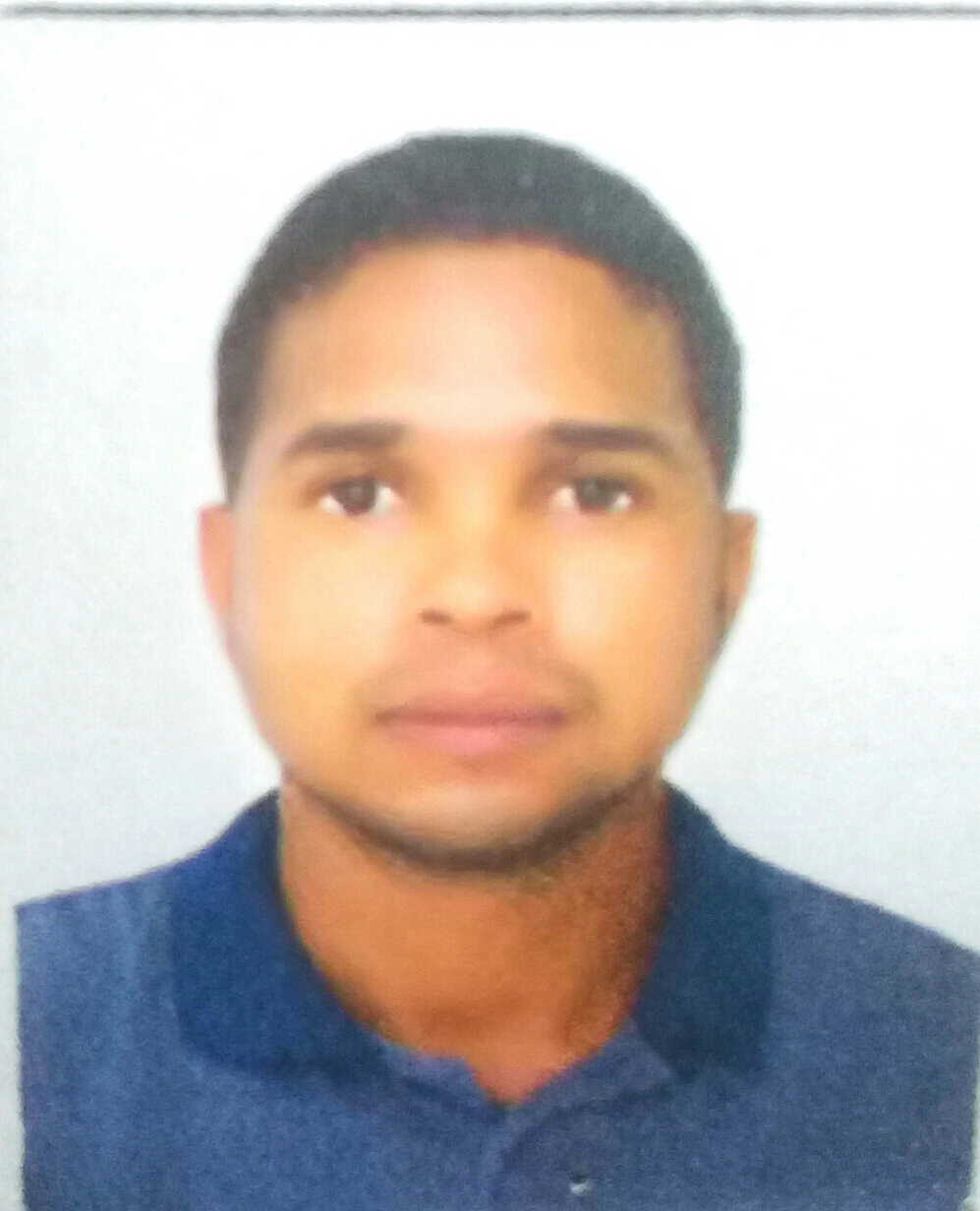 São Luís – MAContatos: (98)988728900 (98) 988042940(98) 99972252231 anosSolteiroTHIAGO DHEYSON SANTOS COSTA EXPERIÊNCIAS Contamaster Administração de Condomínio.Porteiro Controle de acesso de visitantes.Recebimento de encomendas.Alertar o síndico sobre algumas irregularidadesOstensiva-Segurança privada.VigilanteGarantir ordem e segurança as pessoasFiscalizar Controlar o acesso de pessoas ou veículos Escola Max Serviços Gerais Limpeza e a manutenção de higiene do ambienteControle de compras e uso de materiais de limpezaManter o ambiente limpoFORMAÇÃOEnsino Médio CompletoEscola Liceu MaranhenseCURSOVigilanteInstituição: FORMAV ( Reciclagem em dias)Informática :Cursando____________________________THIAGO DHEYSON SANTOS COSTA